2016. gada 1. martā	Noteikumi Nr. 117Rīgā	(prot. Nr. 10 1. §)Grozījumi Ministru kabineta 2010. gada 21. decembra noteikumos Nr. 1171 "Noteikumi par Latvijas ūdeņu izmantošanas kārtību un kuģošanas režīmu tajos" Izdoti saskaņā ar Jūrlietu pārvaldes un jūras drošības likuma 7. pantaotro daļu un Jūras vides aizsardzības un pārvaldībaslikuma 19.1 panta sestās daļas 1. punktu Izdarīt Ministru kabineta 2010. gada 21. decembra noteikumos Nr. 1171 "Noteikumi par Latvijas ūdeņu izmantošanas kārtību un kuģošanas režīmu tajos" (Latvijas Vēstnesis, 2011, 3., 127. nr.; 2012, 19. nr.) šādus grozījumus:1. Izteikt norādi, uz kāda likuma pamata noteikumi izdoti, šādā redakcijā:"Izdoti saskaņā ar Jūrlietu pārvaldes un jūras drošības likuma 7. panta otro daļu un Jūras vides aizsardzības un pārvaldības likuma 19.1 panta sestās daļas 1. punktu".2. Izteikt 1. punktu šādā redakcijā:"1. Noteikumi nosaka Latvijas ūdeņu izmantošanas kārtību, kuģošanas režīmu tajos, kā arī niršanai ierobežotās un niršanai aizliegtās teritorijas." 3. Papildināt noteikumus ar 42.1  punktu šādā redakcijā:"42.1 Ja šo noteikumu 42. punktā minētās izpētes darbības ietver niršanu ierobežotās teritorijās, papildus saņem attiecīgu atļauju saskaņā ar normatīvajiem aktiem par kārtību, kādā fiziskai personai izsniedz atļauju niršanai jūrā ierobežotās teritorijās, un kārtību, kādā maksājama valsts nodeva par atļaujas izsniegšanu."4. Papildināt noteikumus ar IX1  nodaļu šādā redakcijā:"IX1.  Niršanai ierobežotās teritorijas un niršanai aizliegtās teritorijas45.1  Niršanai aizliegtās teritorijas noteiktas šo noteikumu 4. pielikumā.45.2  Niršanai ierobežotās teritorijas noteiktas šo noteikumu 5. pielikumā."5. Papildināt noteikumus ar 4. un 5. pielikumu šādā redakcijā:"4. pielikumsMinistru kabineta2010. gada 21. decembranoteikumiem Nr. 1171  Niršanai aizliegtās teritorijasAizliegtā teritorija Nr. 1:Aizliegtā teritorija Nr. 2: Aizliegtā teritorija Nr. 3:Aizliegtā teritorija Nr. 4:Aizliegtā teritorija Nr. 5: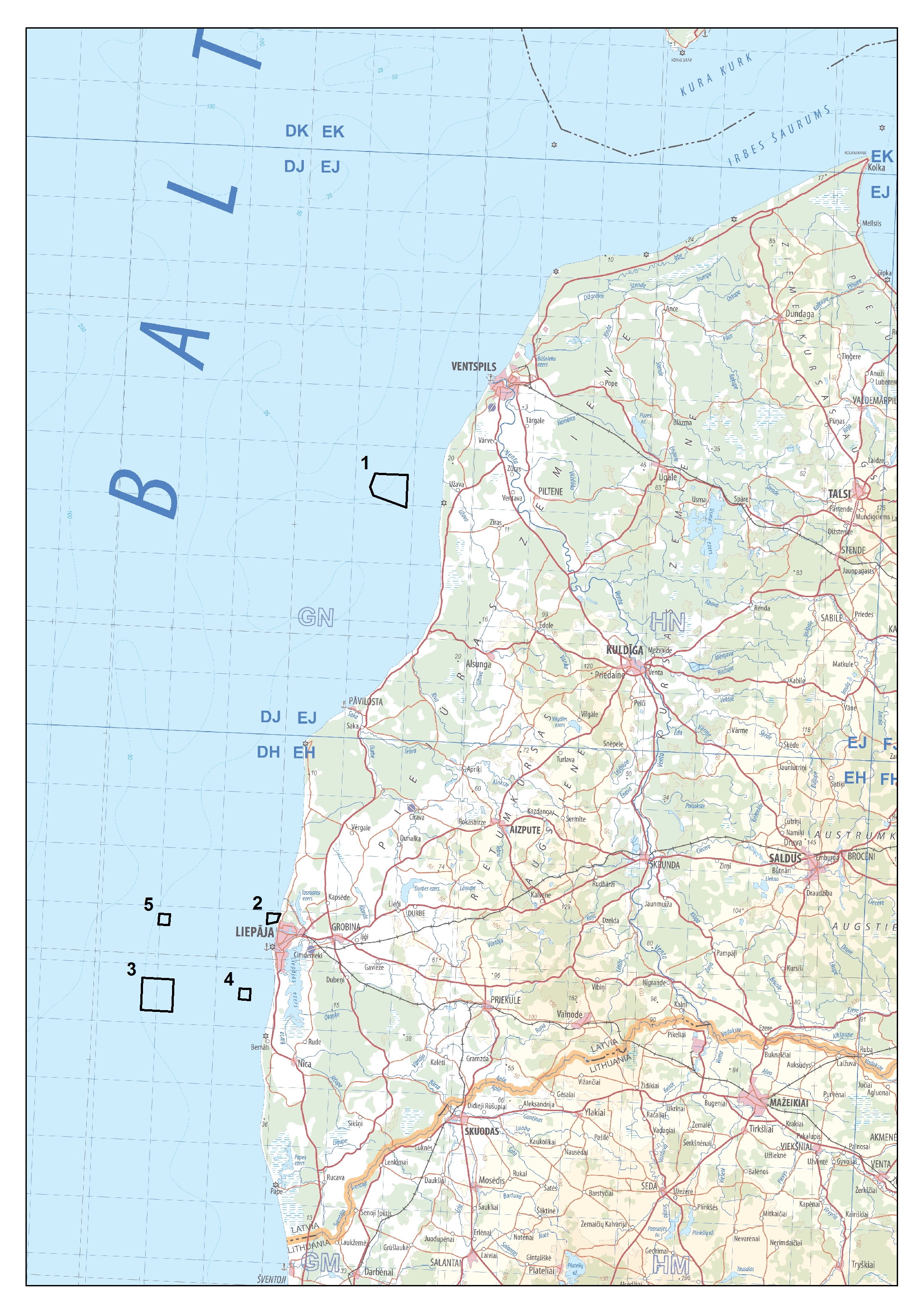 5. pielikumsMinistru kabineta2010. gada 21. decembranoteikumiem Nr. 1171 Niršanai ierobežotās teritorijasIerobežotā teritorija Nr. 1:Ierobežotā teritorija Nr. 2:Ierobežotā teritorija Nr. 3:Ierobežotā teritorija Nr. 4:Ierobežotā teritorija Nr. 5:Ierobežotā teritorija Nr. 6:Ierobežotā teritorija Nr. 7:Ierobežotā teritorija Nr. 8:Ierobežotā teritorija Nr. 9:Ierobežotā teritorija Nr. 10:Ierobežotā teritorija Nr. 11:Ierobežotā teritorija Nr. 12:Ierobežotā teritorija Nr. 13:Ierobežotā teritorija Nr. 14:Ierobežotā teritorija Nr. 15:Ierobežotā teritorija Nr. 16:Ierobežotā teritorija Nr. 17:Ierobežotā teritorija Nr. 18:Ierobežotā teritorija Nr. 19:Ierobežotā teritorija Nr. 20:Ierobežotā teritorija Nr. 21:Ierobežotā teritorija Nr. 22: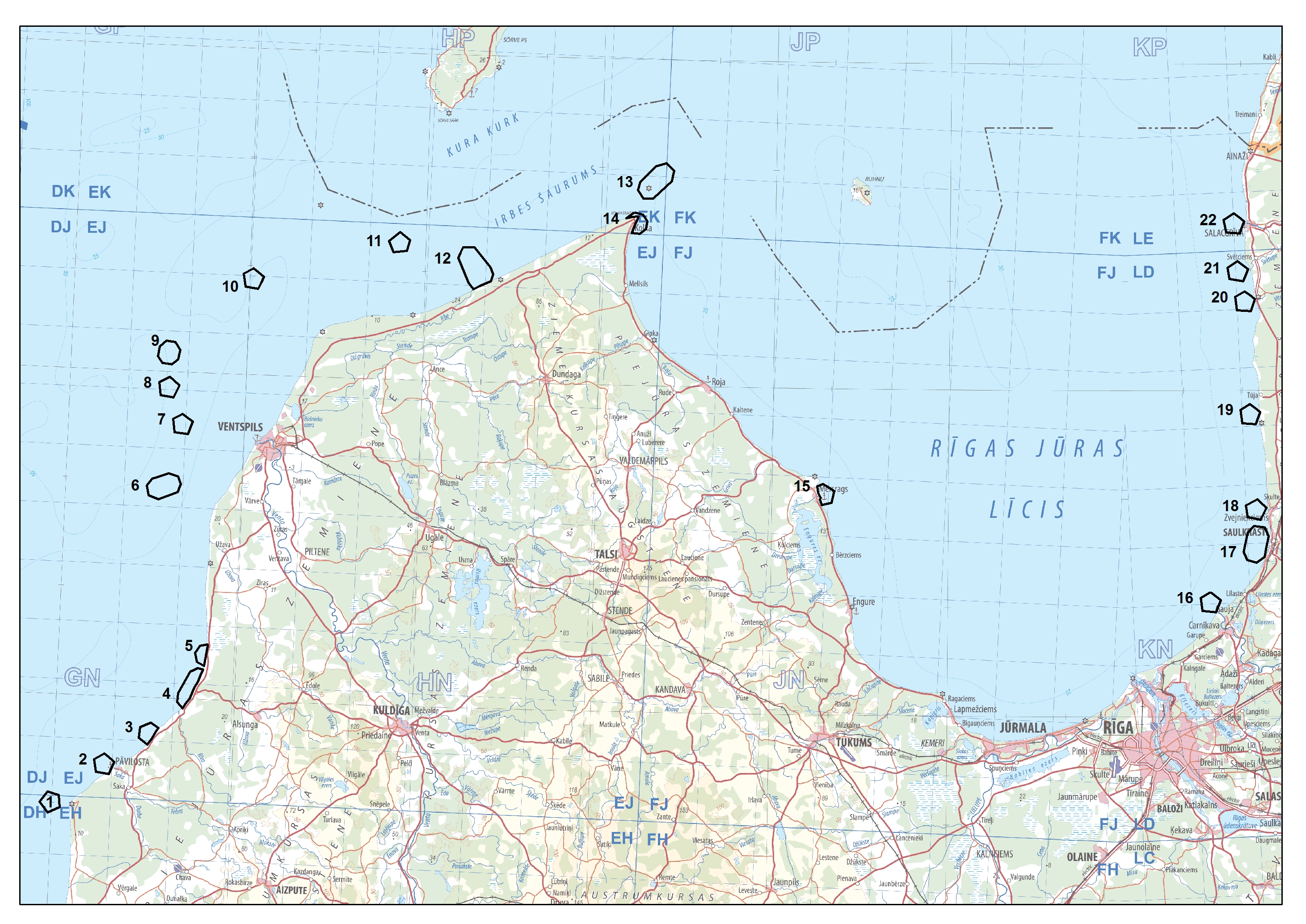 Ministru prezidents	Māris Kučinskis Aizsardzības ministrs 	Raimonds BergmanisNr. p. k.WGS-84WGS-84Nr. p. k.PlatumsGarums1.57° 15,000' N21° 13,200' E2.57° 15,000' N21° 18,700' E3.57° 12,000' N21° 18,700' E4.57° 12,991' N21° 13,057' E5.57° 13,770' N21° 12,436' E1.56° 34,220' N20° 58,274' E2.56° 34,220' N21° 00,383' ERobeža iet pa jūras krasta līnijuRobeža iet pa jūras krasta līnijuRobeža iet pa jūras krasta līniju3.56° 33,465' N20° 59,972' E4.56° 33,231' N20° 58,274' E1.56° 27,750' N20° 38,000' E2.56° 27,750' N20° 43,200' E3.56° 24,800' N20° 43,200' E4.56° 24,800' N20° 38,000' E1.56° 27,194' N20° 54,170' E2.56° 27,194' N20° 55,978' E3.56° 26,194' N20° 55,978' E4.56° 26,194' N20° 54,170' E1.56° 33,710' N20° 40,240' E2.56° 33,710' N20° 42,030' E3.56° 32,710' N20° 42,030' E4.56° 32,710' N20° 40,240' ENr. p. k.WGS-84WGS-84Nr. p. k.PlatumsGarums1.56° 50,989' N20° 59,166' E2.56° 50,719' N21° 01,092' E3.56° 49,587' N21° 01,372' E4.56° 49,069' N20° 59,353' E5.56° 50,000' N20° 57,933' E1.56° 54,690' N21° 08,413' E2.56° 53,960' N21° 10,170' E3.56° 52,839' N21° 09,363' E4.56° 52,971' N21° 07,151' E5.56° 54,122' N21° 06,768' E1.56° 57,696' N21° 16,067' E2.56° 57,222' N21° 17,381' ERobeža iet pa jūras krasta līnijuRobeža iet pa jūras krasta līnijuRobeža iet pa jūras krasta līniju3.56° 55,690' N21° 15,620' E4.56° 56,271' N21° 14,144' E5.56° 57,251' N21° 14,294' E1.57° 02,861' N21° 23,587' E2.57° 02,787' N21° 24,458' ERobeža iet pa jūras krasta līnijuRobeža iet pa jūras krasta līnijuRobeža iet pa jūras krasta līniju3.56° 59,141' N21° 21,301' E4.56° 59,687' N21° 20,340' E5.57° 00,495' N21° 20,400' E6.57° 02,514' N21° 22,356' E1.57° 05,073' N21° 25,069' ERobeža iet pa jūras krasta līnijuRobeža iet pa jūras krasta līnijuRobeža iet pa jūras krasta līniju2.57° 03,091' N21° 24,647' E3.57° 03,440' N21° 23,400' E4.57° 04,278' N21° 22,997' E5.57° 04,940' N21° 23,847' E1.57° 20,664' N21° 17,406' E2.57° 20,391' N21° 18,969' E3.57° 19,725' N21° 19,530' E4.57° 18,954' N21° 19,026' E5.57° 18,241' N21° 15,809' E6.57° 18,568' N21° 14,127' E7.57° 19,484' N21° 13,731' E8.57° 20,091' N21° 14,591' E1.57° 26,175' N21° 19,363' E2.57° 25,498' N21° 21,116' E3.57° 24,347' N21° 20,391' E4.57° 24,471' N21° 18,055' E5.57° 25,676' N21° 17,760' E1.57° 29,533' N21° 16,914' E2.57° 28,795' N21° 18,583' E3.57° 27,672' N21° 17,719' E4.57° 27,831' N21° 15,483' E5.57° 28,984' N21° 15,136' E1.57° 32,844' N21° 16,129' E2.57° 32,753' N21° 17,629' E3.57° 32,029' N21° 18,491' E4.57° 31,167' N21° 18,229' E5.57° 30,680' N21° 17,177' E6.57° 30,795' N21° 15,550' E7.57° 31,366' N21° 14,788' E8.57° 32,286' N21° 14,953' E1.57° 39,803' N21° 30,547' E2.57° 39,035' N21° 32,358' E3.57° 37,926' N21° 31,427' E4.57° 38,091' N21° 29,246' E5.57° 39,274' N21° 28,904' E1.57° 43,559' N21° 55,462' E2.57° 42,853' N21° 57,200' E3.57° 41,857' N21° 56,735' E4.57° 41,710' N21° 54,449' E5.57° 42,744' N21° 53,582' E1.57° 42,348' N22° 06,349' E2.57° 42,375' N22° 08,293' E3.57° 40,583' N22° 11,129' E4.57° 39,912' N22° 11,649' E5.57° 39,294' N22° 11,298' ERobeža iet pa jūras krasta līnijuRobeža iet pa jūras krasta līnijuRobeža iet pa jūras krasta līniju6.57° 38,505' N22° 08,338' E7.57° 39,089' N22° 07,415' E8.57° 41,336' N22° 05,525' E1.57° 50,494' N22° 41,000' E2.57° 49,810' N22° 42,311' E3.57° 48,872' N22° 41,922' E4.57° 47,231' N22° 38,791' E5.57° 47,243' N22° 37,096' E6.57° 47,996' N22° 36,111' E7.57° 48,749' N22° 36,504' E8.57° 50,224' N22° 39,171' E1.57° 45,933' N22° 35,608' E2.57° 45,750' N22° 37,103' E3.57° 45,127' N22° 37,865' E4.57° 44,433' N22° 37,650' E5.57° 43,979' N22° 36,586' E6.57° 44,037' N22° 35,221' ERobeža iet pa jūras krasta līnijuRobeža iet pa jūras krasta līnijuRobeža iet pa jūras krasta līniju7.57° 45,373' N22° 34,282' E1.57° 21,275' N23° 08,659' E2.57° 20,625' N23° 10,560' E3.57° 19,548' N23° 10,081' E4.57° 19,309' N23° 08,413' ERobeža iet pa jūras krasta līnijuRobeža iet pa jūras krasta līnijuRobeža iet pa jūras krasta līniju5.57° 21,052' N23° 07,655' E1.57° 11,464' N24° 14,422' E2.57° 10,743' N24° 16,187' E3.57° 09,627' N24° 15,349' E4.57° 09,743' N24° 13,123' E5.57° 10,946' N24° 12,757' E1.57° 17,554' N24° 21,854' E2.57° 17,400' N24° 23,703' E3.57° 16,594' N24° 24,379' E4.57° 14,695' N24° 23,612' E5.57° 14,155' N24° 22,287' E6.57° 14,431' N24° 20,658' E7.57° 15,159' N24° 20,119' E8.57° 16,910' N24° 20,771' E1.57° 19,990' N24° 22,508' E2.57° 19,201' N24° 24,007' E3.57° 18,111' N24° 23,013' E4.57° 18,366' N24° 20,782' E5.57° 19,421' N24° 20,519' E1.57° 28,733' N24° 21,286' E2.57° 28,026' N24° 23,029' E3.57° 26,902' N24° 22,279' E4.57° 27,006' N24° 19,992' E5.57° 28,233' N24° 19,652' E1.57° 39,111' N24° 20,493' E2.57° 38,420' N24° 22,256' E3.57° 37,289' N24° 21,536' E4.57° 37,401' N24° 19,180' E5.57° 38,604' N24° 18,866' E1.57° 41,921' N24° 19,288' E2.57° 41,167' N24° 21,095' E3.57° 40,054' N24° 20,207' E4.57° 40,281' N24° 17,862' E5.57° 41,279' N24° 17,548' E1.57° 46,282' N24° 18,715' E2.57° 45,573' N24° 20,461' E3.57° 44,452' N24° 19,681' E4.57° 44,554' N24° 17,380' E5.57° 45,697' N24° 16,950' E